Presseinformation»Wolfsspiel« von Christian JaschinskiMeßkirch, Februar 2019Ich werde dich töten! 
Christian Jaschinski veröffentlicht Lipperland-Krimi »Wolfsspiel«Nach seinen erfolgreichen Kurzkrimis wagt sich der Autor Christian Jaschinski mit »Wolfsspiel« an seinen ersten großen Kriminalroman. Ein Serienmörder treibt im Lipperland sein Unwesen. Seine Opfer lässt er mit Spielfiguren drapiert an den Tatorten zurück. Das Ermittlerteam um Kriminalhauptkommissar Florian Dreier findet schnell heraus, dass es sich bei den vier Toten um ehemalige Klassenkameraden handelt, die von ihrer Vergangenheit eingeholt wurden. In Psychokrimi-Manier geraten die Leserinnen und Leser im Verlauf der Handlung in einen Zwiespalt zwischen Verständnis und Verachtung für die grausamen Taten. Das Resultat ist eine erschütternde Geschichte um Rache und Vergeltung. »Welch ein Erzähler! Bravo!«, Klaus-Peter Wolf.Zum Buch»Der einzige Grund, warum du noch am Leben bist, ist der, dass ich es dir erlaube. Noch nicht abgedrückt habe. Wenn ich will, dass du stirbst, bist du tot.Du erinnerst dich an deinen Fehler, nicht wahr?Das ist gut.Dann verstehst du auch, warum dein Weg hier enden muss.«Lippe in Angst: Ein Toter, der nicht identifiziert werden kann, und ein Killer, der keine Spuren hinterlässt. Kriminalhauptkommissar Florian Dreier und sein Team ermitteln fieberhaft, um weitere Morde zu verhindern. Währenddessen sucht die Strafrichterin Tara Wolf nach dem mysteriösen Rocker, der ihren Mann ermorden ließ. Dabei gerät sie in Lebensgefahr …Der AutorChristian Jaschinski wurde 1965 in Lemgo geboren, überlebte die harten 1970er in Breitcordhosen und Nickipullovern, verschrieb sich als Pianist und Keyboarder dem 80er-Jahre-Rock und ist nach kleineren Umwegen seit über 20 Jahren wieder in Lippe zu Hause. Als Radfahrer und Wanderer ist er ein großer Fan der abwechslungsreichen lippischen Landschaft, verbringt aber auch regelmäßig kreative Schreibzeiten an der Nordsee. Er schreibt Krimis und Comedy-Literatur, die er gemeinsam mit Singer-Songwriter Jonas Pütz in »Text-Konzerten« auf die Bühnen bringt. www.christianjaschinski.de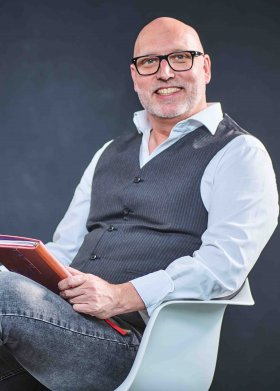 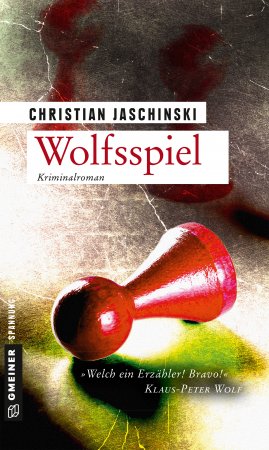 WolfsspielChristian Jaschinski314 SeitenEUR 13,00 [D] / EUR 13,40 [A]ISBN 978-3-8392-2388-8Erscheinungstermin: 13. Februar 2019Copyright Portrait: © STUDIO HIRSCHMEIERKontaktadresse: Gmeiner-Verlag GmbH Petra WendlerIm Ehnried 588605 MeßkirchTelefon: 07575/2095-153Fax: 07575/2095-29petra.wendler@gmeiner-verlag.dewww.gmeiner-verlag.deAnforderung von Rezensionsexemplaren:Christian Jaschinski »Wolfsspiel«, ISBN 978-3-8392-2388-8Absender:RedaktionAnsprechpartnerStraßeLand-PLZ OrtTelefon / TelefaxE-Mail